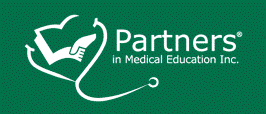 Partners® Template: Developing GME Curriculum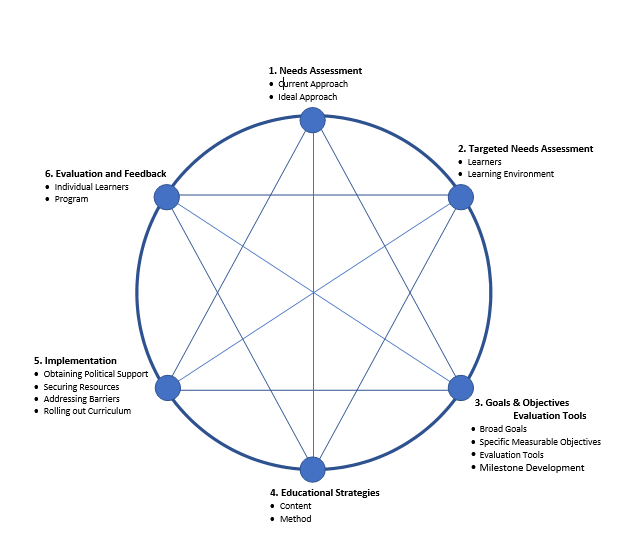 